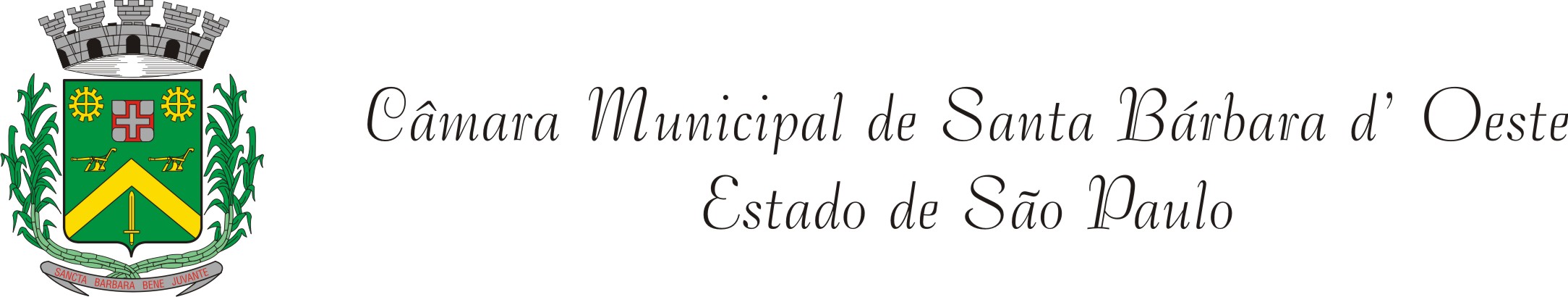 INDICAÇÃO Nº    1956      /12“Construção de lombada na Rua Emboabas, altura do nº 573, no Bairro Sta Rita de Cássia”. “INDICA ao Senhor Prefeito Municipal, na forma regimental, determinar ao setor competente que proceda a construção de lombada na Rua Emboabas, altura do nº 573, Bairro Sta Rita de Cássia em Santa Bárbara d’Oeste”.Justificativa:Moradores da Rua Emboabas abordaram esse Vereador solicitando providências referentes à construção de uma lombada na altura do nº 573. Segundo eles a Rua é bastante movimentada, e considerada  como muito perigosa, principalmente nos horários de pico que coincidem com o horário de saída das crianças das escolas. Plenário “Dr. Tancredo Neves”, em 20 de Novembro de 2012.DUCIMAR DE JESUS CARDOSO“Kadu Garçom”-Vereador-